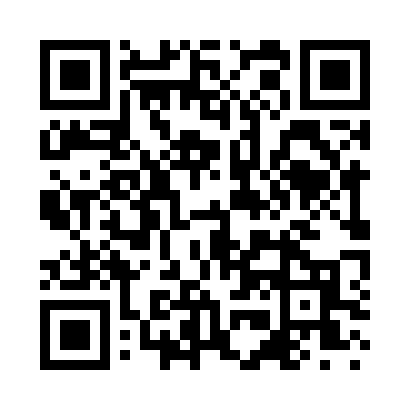 Prayer times for Vineyard Creek, Georgia, USAMon 1 Jul 2024 - Wed 31 Jul 2024High Latitude Method: Angle Based RulePrayer Calculation Method: Islamic Society of North AmericaAsar Calculation Method: ShafiPrayer times provided by https://www.salahtimes.comDateDayFajrSunriseDhuhrAsrMaghribIsha1Mon5:016:251:365:228:4810:122Tue5:016:251:375:228:4810:123Wed5:026:261:375:228:4810:114Thu5:026:261:375:228:4810:115Fri5:036:271:375:238:4710:116Sat5:046:271:375:238:4710:117Sun5:046:281:375:238:4710:108Mon5:056:281:385:238:4710:109Tue5:066:291:385:238:4610:0910Wed5:076:291:385:238:4610:0911Thu5:076:301:385:238:4610:0812Fri5:086:301:385:238:4510:0813Sat5:096:311:385:248:4510:0714Sun5:106:321:385:248:4510:0715Mon5:116:321:385:248:4410:0616Tue5:116:331:395:248:4410:0517Wed5:126:341:395:248:4310:0518Thu5:136:341:395:248:4310:0419Fri5:146:351:395:248:4210:0320Sat5:156:361:395:248:4210:0221Sun5:166:361:395:248:4110:0122Mon5:176:371:395:248:4010:0123Tue5:186:381:395:248:4010:0024Wed5:196:381:395:248:399:5925Thu5:206:391:395:248:389:5826Fri5:206:401:395:248:389:5727Sat5:216:401:395:238:379:5628Sun5:226:411:395:238:369:5529Mon5:236:421:395:238:359:5430Tue5:246:431:395:238:359:5331Wed5:256:431:395:238:349:52